nařízeníMĚSTA ÚSTÍ NAD ORLICÍO placeném stání na místních komunikacíchRada města Ústí nad Orlicí vydala dne 13. 11. 2023, podle ustanovení § 11 a § 102 odst. 2 písm. d) zákona č. 128/2000 Sb., o obcích (obecní zřízení), ve znění pozdějších předpisů, na základě zmocnění uvedeného v ustanovení § 23 odst. 1 písm. a) a c) zákona č. 13/1997 Sb., o pozemních komunikacích (dále jen „zákon o pozemních komunikacích“), ve znění pozdějších předpisů, toto nařízení:1.PŘEDMĚT ÚPRAVYMístní komunikace nebo jejich úseky ve městě Ústí nad Orlicí, které lze v souladu s ustanovením § 23 odst. 1 písm. a) zákona o pozemních komunikacích užít k stání silničního motorového vozidla pouze za cenu sjednanou v souladu s cenovými předpisy, nejvýše však na dobu 24 hodin. Tyto místní komunikace nebo jejich úseky jsou uvedeny v příloze č. 1 tohoto nařízení.Místní komunikace ve městě Ústí nad Orlicí, na nichž je v souladu s ustanovením § 23 odst. 1 písm. c) zákona o pozemních komunikacích povoleno stání silničních motorových vozidel fyzických osob s místem trvalého pobytu nebo které jsou vlastníky nemovitosti ve vymezené oblasti města, nebo k stání silničního motorového vozidla provozovaného právnickou nebo fyzickou osobou za účelem podnikání podle zvláštního právního předpisu, která má sídlo nebo provozovnu ve vymezené oblasti města Ústí nad Orlicí, za cenu sjednanou v souladu s cenovými předpisy1. Tyto místní komunikace nebo jejich úseky jsou uvedeny v příloze č. 2 tohoto nařízení.Vymezené oblasti, kde musí mít fyzická osoba místo trvalého pobytu nebo vlastnit nemovitost, nebo právnická nebo fyzická osoba podnikající podle zvláštního právního předpisu2, sídlo nebo provozovnu, dle § 23 odst. 1 písm. c) zákona o pozemních komunikacích. Vymezené oblasti jsou uvedeny v příloze č. 3 tohoto nařízení.2.Způsob placení sjednané cenyCena sjednaná v souladu s cenovými předpisy1 se platí při stání silničního motorového vozidla podle čl. 1 tohoto nařízení následujícím způsobem:v parkovacím automatu, po zadání registrační značky vozidla, kdy skutečná doba stání musí odpovídat době zaplacené,zaplacením ceny za parkovací kartu.3.Způsob prokazování zaplacení sjednané cenyZaplacení ceny sjednané v souladu s cenovými předpisy1 při stání silničního motorového vozidla podle čl. 1 tohoto nařízení se prokazuje:prostřednictvím registrace registrační značky daného vozidla provedené na parkovacím automatu,platnou parkovací kartou vydanou podle čl. 2 písm. b) tohoto nařízení.Držitel parkovací karty je povinen při stání silničním motorovým vozidlem na místních komunikacích uvedených v přílohách č. 1 a 2 tohoto nařízení dodržovat tyto podmínky:parkovací karta musí být po celou dobu stání umístěna za předním sklem vozidla,parkovací karta musí být plně viditelná a nesmí být ani částečně zakrytá tónováním skla, libovolnými nálepkami nebo jinými předměty,parkovací karta musí být umístěna lícovou stranou obsahující údaje o zaplacení ceny sjednané v souladu s cenovými předpisy1, nebo o platnosti parkovací karty směrem ven z vozidla tak, aby tyto údaje byly čitelné při pohledu zvenku.4.ProvozovatelProvozovatelem celého systému placeného stání je Město Ústí nad Orlicí.Parkovací karty podle čl. 2 písm. b) tohoto nařízení prodává na základě příkazní smlouvy společnost TEPVOS, spol. s r.o. Prodej parkovacích karet je uskutečňován v sídle společnosti TEPVOS, spol. s r.o. na adrese Královéhradecká 1566, Ústí nad Orlicí. Prodej karet je uskutečňován v souladu s tímto nařízením, a to na základě předložení:dokladů o místě trvalého pobytu fyzické osoby nebo vlastnictví nemovitosti, sídle nebo provozovně právnické nebo fyzické osoby adokladů o vlastnictví nebo provozování motorového vozidla.5.Závěrečná ustanoveníToto nařízení nabývá účinnosti dnem 1. 12. 2023. Současně se ruší Nařízení města Ústí nad Orlicí č. 1/2021 o placeném stání na místních komunikacích.Petr Hájek v. r. starosta města   Jiří Preclík v. r. 			 Mgr. Pavel Svatoš v. r.			    Matouš Pořický v. r.  místostarosta                                           	          místostarosta			        místostarostaPříloha č. 1 Nařízení města Ústí nad Orlicí o placeném stání na místních komunikacích Seznam místních komunikacínebo jejich úseků (podle čl. 1 odst. 1 tohoto nařízení), ve městě Ústí nad Orlicí, které lze užít za cenu sjednanou v souladu s cenovými předpisy1 k stání silničního motorového vozidla na dobu časově omezenou, nejvýše však na dobu 24 hodin.LOKALITA I.Zaplacení ceny sjednané v souladu s cenovými předpisy1 se prokazuje podle čl. 3 odst. 1 písm. a) tohoto nařízení. parkovací místa na Mírovém náměstíparkoviště v ul. Hakenova – u budovy požární zbrojniceProvozní doba:	Po – Pá	7:00 – 17:00		So	8:00 – 12:00LOKALITA II.Zaplacení ceny sjednané v souladu s cenovými předpisy1 se prokazuje podle čl. 3 odst. 1 písm. a) tohoto nařízení.Parkoviště na ul. T. G. Masaryka – před gymnáziemparkoviště v ul. Smetanova – za budovou Základní umělecké školy Jaroslava Kocianaul. Na Štěpnici – v úseku od křižovatky s ul. 17. listopadu po křižovatku s ul. Tvardkova – před budovou základní školyul. Dělnická – v úseku od křižovatky s ul. Na Štěpnici po křižovatku u Mateřské školy Klubíčkoul. Dělnická – v úseku od křižovatky u budovy městského úřadu po křižovatku s ul. Tvardkova (nad poliklinikou Galen)ul. Dělnická – parkoviště před budovou Policie ČR (směrem k poliklinice Galen)ul. Dělnická – před budovou městského úřaduparkoviště mezi budovou Okresní správy sociálního zabezpečení a budovou Střední zdravotnické školyparkoviště u objektu GALEN čp. 1390ul. Smetanova – v úseku od křižovatky s ul. Tyršova po křižovatku s ul. Žižkovul. Čs. Armády – v úseku od křižovatky s ul. Žižkov po křižovatku s ul. Tvardkovaparkoviště před Orlickoústeckou nemocnicíparkoviště u Dětské poliklinikyProvozní doba:	Po – Pá	7:00 – 17:00Mimo stanovenou provozní dobu lze užít místní komunikace nebo jejich úseky uvedené v příloze č. 1 tohoto nařízení bezplatně.Příloha č. 2 Nařízení města Ústí nad Orlicí o placeném stání na místních komunikacíchSeznam místních komunikacínebo jejich úseků (podle čl. 1 odst. 2 tohoto nařízení), ve městě Ústí nad Orlicí, na nichž je v souladu s ustanovením § 23 odst. 1 písm. c) zákona o pozemních komunikacích povoleno stání silničních motorových vozidel fyzických osob s místem trvalého pobytu nebo které jsou vlastníky nemovitosti ve vymezené oblasti města, nebo k stání silničního motorového vozidla provozovaného právnickou nebo fyzickou osobou za účelem podnikání podle zvláštního právního předpisu2, která má sídlo nebo provozovnu ve vymezené oblasti města Ústí nad Orlicí, za cenu sjednanou v souladu s cenovými předpisy1.Zaplacení ceny sjednané v souladu s cenovými předpisy1 se prokazuje podle čl. 3 odst. 1 písm. b) tohoto nařízení. ZÓNA Aparkovací místa na Mírovém náměstíul. Kostelní – oblast před kostelemul. Malé Hamryul. Velké Hamryul. Barcalovaul. Příkopy (v úseku od křižovatky s ul. Barcalova po křižovatku s ul. T. G. Masaryka)ul. HavlíčkovaZÓNA Bul. Na Štěpnici – v úseku od křižovatky s ul. 17. listopadu po křižovatku s ul. Tvardkova – před budovou základní školyul. Dělnická – v úseku od křižovatky s ul. Na Štěpnici po křižovatku u Mateřské školy Klubíčkoul. Dělnická – v úseku od křižovatky u budovy městského úřadu po křižovatku s ul. Tvardkova (nad poliklinikou Galen)ul. Dělnická – parkoviště před budovou Policie ČR (směrem k poliklinice Galen)ul. Dělnická – před budovou městského úřaduul. Smetanova – v úseku od křižovatky s ul. Tyršova po křižovatku s ul. Žižkovul. Čs. Armády – v úseku od křižovatky s ul. Žižkov po křižovatku s ul. Tvardkovaul. Vicenovaul. Vrbenskéhoul. Tyršovaul. Fügnerovaul. Žižkovparkoviště před Orlickoústeckou nemocnicíZÓNA Cul. Na Štěpnici – v úseku od křižovatky s ul. Tvardkova po křižovatku s ul. Korábova ul. Rettigové  ul. Korábova – v úseku od křižovatky s ul. Na Štěpnici po křižovatku s ul. Mazánkovaul. Mazánkova – v úseku od křižovatky s ul. Tvardkova po křižovatku s ul. Chodskául. Družstevní – v úseku od křižovatky s ul. Tvardkova po křižovatku s ul. Chodskául. Blažkova – v úseku od křižovatky s ul. Tvardkova po křižovatku s ul. Korábovaul. Jana a Jos. Kovářůul. ZeinerovaZÓNA Dparkoviště u Dětské poliklinikyPříloha č. 3 Nařízení města Ústí nad Orlicí o placeném stání na místních komunikacíchVymezení oblastí(podle čl. 1 odst. 3 tohoto nařízení), kde musí mít fyzická osoba místo trvalého pobytu nebo vlastnit nemovitost, nebo právnická nebo fyzická osoba podnikající podle zvláštního právního předpisu2 sídlo nebo provozovnu.Oblast pro vydání parkovací karty pro stání na místních komunikacích nebo jejich úsecích uvedených v příloze č. 2 tohoto nařízení pod bodem ZÓNA A se vymezuje takto:Mírové náměstíul. Sychrova – s výjimkou fyzických osob s místem trvalého pobytu Sychrova čp. 16 ul. Kostelníul. Malé Hamryul. Velké Hamry a dům čp. 346 v ul. M. R. Štefánika ul. Barcalovaul. Komenskéhoul. Mistra Jaroslava Kociana – v úseku od křižovatky s ul. Hakenova po Mírové náměstí (domy čp. 24, 25, 31, 32, 84, 85, 86)T. G. Masaryka – v úseku od křižovatky s ul. Příkopy po Mírové náměstíul. Příkopy (v úseku od křižovatky s ul. Barcalova po křižovatku s ul. T. G. Masaryka)ul. HavlíčkovaOblast pro vydání parkovací karty pro stání na místních komunikacích nebo jejich úsecích uvedených v příloze č. 2 tohoto nařízení pod bodem ZÓNA B se vymezuje takto:ul. Na Štěpnici – v úseku od křižovatky s ul. 17. listopadu po křižovatku s ul. Tvardkova a dům čp. 741 v ul. 17. listopaduul. Dělnická – v úseku od křižovatky u budovy městského úřadu po křižovatku s ul. Tvardkova (nad poliklinikou Galen) a dům čp. 1030 v ul. Tvardkova ul. Smetanova – v úseku od křižovatky s ul. Tyršova po křižovatku s ul. Žižkovul. Čs. Armády – v úseku od křižovatky s ul. Žižkov po křižovatku s ul. Tvardkova včetně čp. 758 a čp. 869ul. Tvardkova čp. 1191ul. Vicenovaul. Vrbenskéhoul. Tyršovaul. Fügnerovaul. Žižkovul. T. G. Masaryka v úseku od kruhové křižovatky s ul. Jilemnického po křižovatku s ul. Příkopy a dům čp. 1024 v ul. S. K. NeumannaOblast pro vydání parkovací karty pro stání na místních komunikacích nebo jejich úsecích uvedených v příloze č. 2 tohoto nařízení pod bodem ZÓNA C se vymezuje takto:ul. Na Štěpnici – v úseku od křižovatky s ul. Tvardkova po křižovatku s ul. Korábovaul. Mazánkova – v úseku od křižovatky s ul. Tvardkova po křižovatku s ul. Chodskául. Družstevní – v úseku od křižovatky s ul. Tvardkova po křižovatku s ul. Chodskául. Korábova – v úseku od křižovatky s ul. Na Štěpnici po křižovatku s ul. Mazánkovaul. Rettigovéul. Blažkova – v úseku od křižovatky s ul. Tvardkova po křižovatku s ul. Korábovaul. Jana a Jos. Kovářůul. Zeinerovaul. Tvardkova – v úseku od křižovatky s ul. Jana a Jos. Kovářů po křižovatku s ul. Polská (mimo čp. 1030 a 1191) a dům čp. 639 na náměstí SvobodyOblast pro vydání parkovací karty pro stání na místních komunikacích nebo jejich úsecích uvedených v příloze č. 2 tohoto nařízení pod bodem ZÓNA D se vymezuje takto:objekt čp. 284 v ul. Čs. Armády a dům čp. 1384 v ul. Wolkerova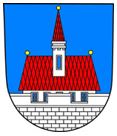 Město Ústí nad Orlicí